ПРОЄКТІнформація про авторку проєкту:Назва проєкту : Шкільне радіо «ЧІЗ-FM» інформаційно-просвітницько-розважальний центр школи.ПІБ автора/ки або команди авторів проєкту:Федорів Дарина учениця 7-А2 класу ТНВК ШПЛ№23.  Тематика проєкту: Сворення шкільного радіо.4.Місце реалізації проєкту ТНВК ШПЛ№2- Правовий ліцей (старший і початковий корпус)Потреби яких учнів задовольняє проєкт:  В даний час, незважаючи на прогресуючі інформаційні технології, існує проблема з передачею інформації між різними ділянками школи . Якість вирішення організаційних та інформаційних проблем залежить від якості зв'язку в школі. А як вирішити проблему напруженої обстановки на перервах?Школа має 2 приміщення: старший і початковий корпус, які відокремлені один від одного. Завдяки шкільному радіо інформація оперативно буде транслюватися як в старшому, так і молодшому корпусі швидко та успішно вирішуючи організаційні, інформаційні та освітні проблеми. які залежать від рівня зв’язку в середині школи. Виходячи з вищесказаного, можна позначити актуальність проєкту: динамічне життя школи, бажання учнів бути в курсі подій, ставлять перед фактом необхідності створення шкільного радіо. Шкільне радіо служить доступним і дуже ефективним способом передачі інформації, який здатний охопити більшу аудиторію, що значно спростить інформування учнів, вчителів та інших працівників навчального закладу. Воно допоможе об'єднати творчих учнів школи та познайомити їх з новою професією, а також радіо стане способом прикрасити повсякденне шкільне життя учнів.6. Часові рамки впровадження проєкту:1.Скласти план використання радіовузла - жовтень -грудень 2020р.2. Призначити керівника проєкту з  роботи шкільного радіовузла – листопад 2020р.3. Організувати команду активістів – жовтень - листопад 2020р.4. Розпочати мовлення – січень-лютий 2021р.5. Провести конкурс для виявлення здібних дітей, бажаючих займатися журналістською роботою –листопад- грудень 2020р.6. Скласти графік виходу радіопередач в ефір – січень2021р.р.7. Провести презентацію шкільного радіовузла в школі – грудень 2020р.8. Пошук спонсорів для подальшого розвитку шкільного радіовузла - упродовж усього часу7. Опис проєкту:I.Мета проєктуЗабезпечити постачання інформацією всіх рівнів учнів і співробітників школи і урізноманітнити повсякденне життя школи. Забезпечити знайомство учнів з новою професією радіоведучого.II. Завдання проєкту1) Організувати регулярний випуск шкільних та інших актуальних новин, а також поширювати інформацію про культурно-дозвільних заходах, тим самим прискорити процес оповіщення учнів про шкільні події.2) Організувати випуск вітальних радіоефірів для привітання учнів та вчителів зі святами.3) Урізноманітнити звичайний навчальний день цікавими і корисними радіорубріками , тим самим знизити емоційне і психологічне навантаження.4) Вести постійний діалог вчителя і учня в рамках дружніх зустрічей в рубриках радіоефірів.5) Організувати роботу навчального центру: навчання учнів роботі на відеоапаратурі, сортування і подачі інформації, передбачається робота над дикцією учнів, новинною подачею, практичні заняття з підвищення і розвитку навичок радіоведучого.III. Рішення проблеми - створення шкільного радіо «Чіз-FM»Динамічна шкільне життя, активна життєва позиція багатьох учнів, а також бажання бути в курсі останніх новин, потреба розповісти про себе ставлять перед фактом необхідності створення шкільного радіо. Але навіщо воно потрібно?Шкільне радіо здатне вирішити безліч проблем, в тому числі і проблему поширення інформації та інформування, яка так різко встала в школі.Засоби масової комунікації здатні досить малими засобами і в короткий термін передавати великий обсяг інформації. Будь то екстрена педрада або збори самоврядування. Також, можна інформувати відразу всіх учнів, які перебувають в школі, про проведення того чи іншого заходу в школі набагато ефективніше, ніж обходити кожен окремий клас або поширювати новину в шкільних інтернет ресурсах. Специфіка цього проєкту вимагає безпосередню участь дітей в процесі обробки і передачі інформації. У зв'язку з цим виникає необхідність в створенні дитячої навчальної радіостудії, оскільки учні перед ефіром повинні вміти обробляти інформацію, а також правильно говорити і працювати з обладнанням. Це вирішує ще одну проблему - організація дозвілля учнів. До того ж, школярі в процесі роботи на радіо знайомляться з новою професією.В даний час всі ми живемо в умовах постійного стресу, який відчуваємо, в тому числі, в школі, причому, як педагоги, адміністрація школи, так і учні відчувають його однаково. Наявність спокійної музики на перервах, розмова на цікаві теми, поздоровлення і новини, здатні зняти цей стрес і прийти на наступний урок з холодною головою. Таким чином, шкільне радіо зробить процес навчання більш приємним, а роботу в школі більш комфортною.IV.Функції шкільного радіо1. Забезпечити збір і поширення інформації по школі, а також забезпечити інформування учнів та співробітників школи необхідною інформацією.2. Випуск тематичних радіопередач, присвячених певній події (День пам'яті воїнів АТО, Небесної сотні, День Захисника Вітчизни , День мови і т.д.)3. Забезпечити сприятливу обстановку для робочої і навчальної діяльності в стінах школи.4. Ознайомити учнів з новою професією (радіоведучий, звукорежисер, радіожурналіст)5. Забезпечити діалог між учителем і учнем засобами радіо.
          V. Очікувані результати1) Розвиток єдиної інформаційної та новинної системи в школі 2) Розвиток учнівського самоврядування через цілеспрямовану роботу шкільного радіо3) Розвиток у радіоведучих креативного мислення і мовної культури4) Створення сприятливої для роботи атмосфері в стінах школи.5) Підготовка учнів до вибору професії.Цільова аудиторія - персонал школи, учні, батьки, адміністрація8. ВИСНОВКИЗвісно, є школи, в яких немає свого радіовузла. Але, даремно. Тому що,  шкільне радіомовлення – це:• наймасовіша аудиторія різного віку;• найоперативніша передача новин;• виступи та бесіди вчителів, батьків, спеціалістів;• оперативні об’яви, зміни у розкладі занять і т.п.;• актуальні радіорепортажі про новини у місті, районі, області, не висвітлені центральними телестанціями;• новини пісенного репертуару;• радіо конкурси та вікторини;• концерти на замовлення;• вітання з днем народження та з видатними датами; • і на останок, можливість повідомлення про надзвичайні ситуації, у тому числі техногенного та природного характеру.Шкільний радіовузол — це своя радіогазета, свій радіожурнал.Спільна робота дорослих і дітей по підготовці матеріалів згуртує шкільний колектив. Кожний вихід в ефір мотивуватиме учнів до навчальної діяльності та розвитку творчих здібностей учнів, розвиватиме дар красномовства.Також радіовузол буде використовуватися як засіб оповіщення при виникненні надзвичайних ситуацій та стане доступним інформаційним та просвітницьким радіоканалом, який так необхідний дітям школи.8. Орієнтовна вартість (кошторис) проєкту   9. Додатки вказати перелік:1. 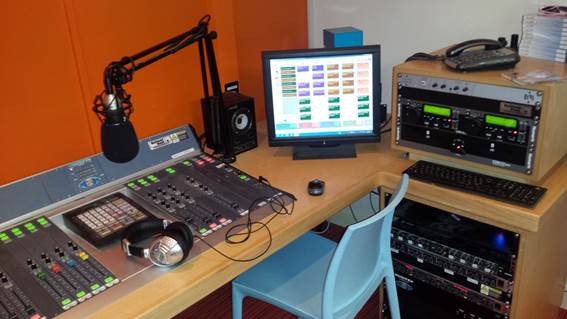 2.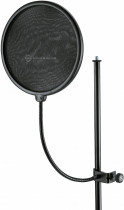 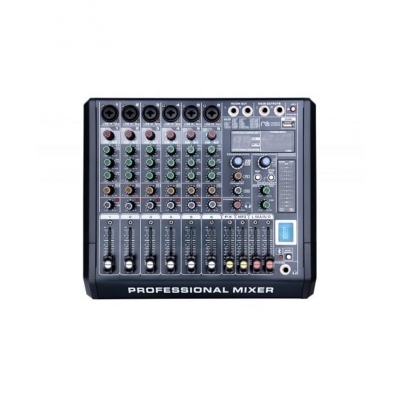 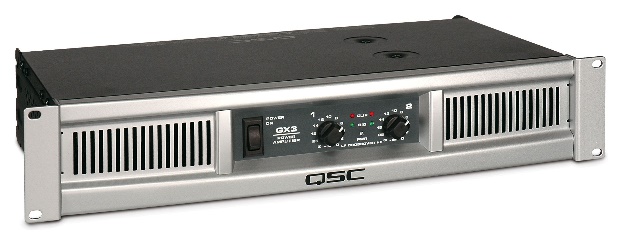 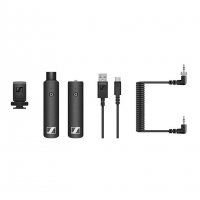 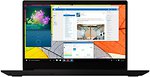 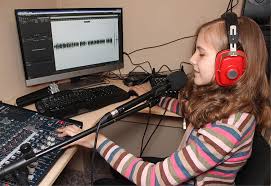 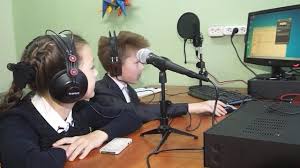 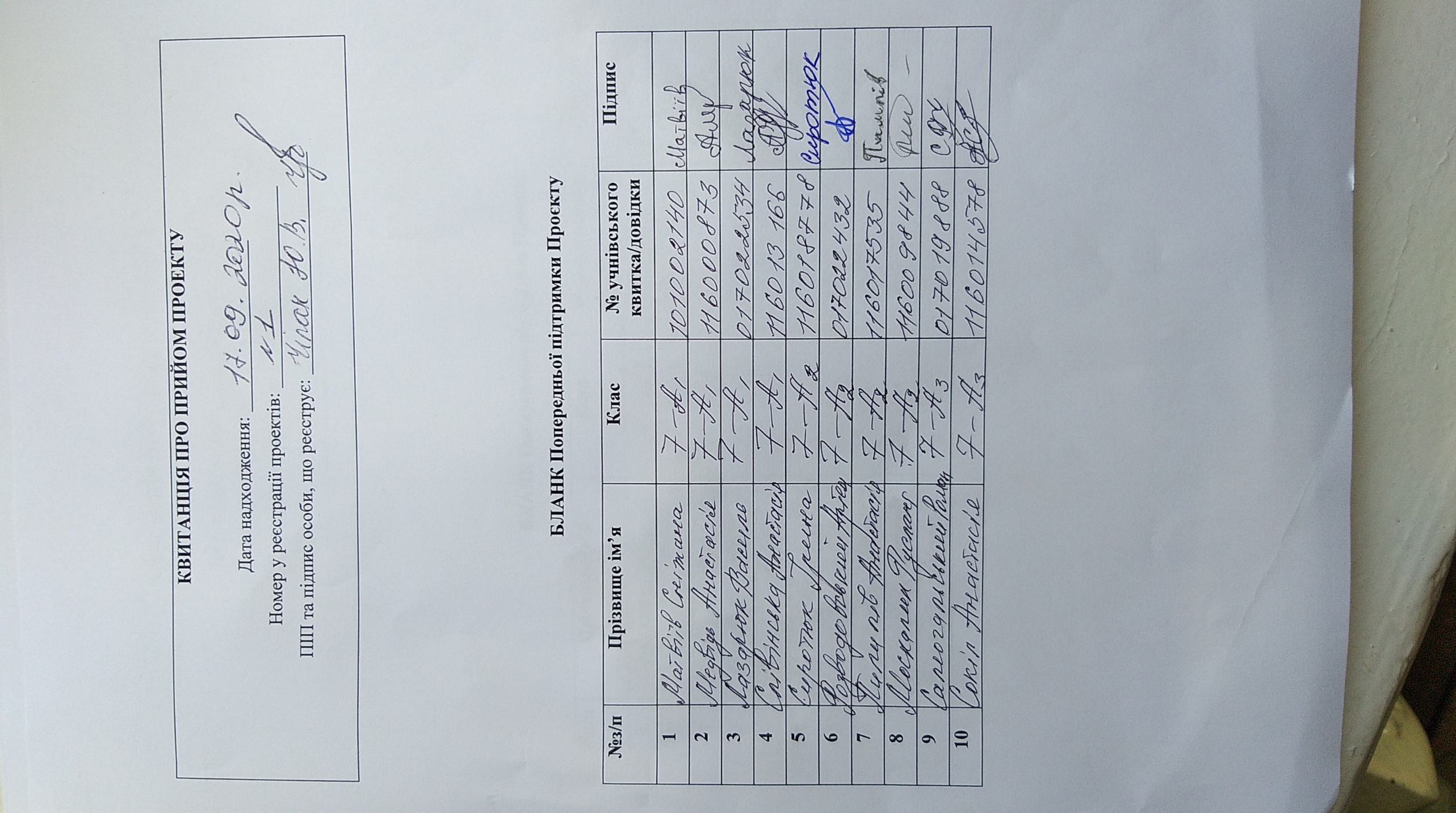 Номер та назва навчального закладуТНВК ШПЛ№2Ідентифікаційний номер проєкту     №1Ім’я та Прізвище автора/киабо представника від командиФедорів ДаринаКлас навчального закладу:7-А2 ТНВК ШПЛ№2E-mail:daruna.fedoriv@gmail.comКонтактний № тел.+380681515534ПідписІм’я та Прізвища учасників команди проєкту Федорів ДаринаНайменування товарів(робіт, послуг)Вартість, грн. Посилювач потужності QSC GX-3 14.924 Ноутбук Lenovo IdeaPad S145-15IGM (81MX0032RA) 10.111Поп-фильтр Konig & Meyer 23966-000-55 1.109 Мікшерний пульт Maximum Acoustics Concertmix.6 5.572 Радіосистема Sennheiser XSW-D Portable Interview Set… 7.519 Мікрофон Shure SM 58SE 4.286 Мікрофон Shure Super 55 Delux 8.347 USB ЗВУКОВАЯ КАРТА ESI GIGAPORT HD+5.141 Навушники Sennheeiser HD 419( 2 шт)2.240  Мікрофонний тримач MXL57 825Шнури перехідники500Кабель та витратні матеріали12000 Мікрофонна стійка Hercules MS63B3154 ВСЬОГО 75.728